§6851.  Court may appoint and protect surveyorsThe court may appoint a surveyor to run lines and make plans of lands demanded in a real or mixed action, or in an action in which the title to land is involved, as shown by the pleadings filed, on motion of either party. If he is prevented by force, menaces or fear from performing the duties assigned him, the court may issue a warrant to the sheriff, commanding him with suitable aid to prevent such opposition. In the execution of such warrant, he may exercise all the power pertaining to his office. All persons refusing their aid when called for by him are liable to the same penalties as in like cases.The State of Maine claims a copyright in its codified statutes. If you intend to republish this material, we require that you include the following disclaimer in your publication:All copyrights and other rights to statutory text are reserved by the State of Maine. The text included in this publication reflects changes made through the First Regular and First Special Session of the 131st Maine Legislature and is current through November 1. 2023
                    . The text is subject to change without notice. It is a version that has not been officially certified by the Secretary of State. Refer to the Maine Revised Statutes Annotated and supplements for certified text.
                The Office of the Revisor of Statutes also requests that you send us one copy of any statutory publication you may produce. Our goal is not to restrict publishing activity, but to keep track of who is publishing what, to identify any needless duplication and to preserve the State's copyright rights.PLEASE NOTE: The Revisor's Office cannot perform research for or provide legal advice or interpretation of Maine law to the public. If you need legal assistance, please contact a qualified attorney.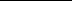 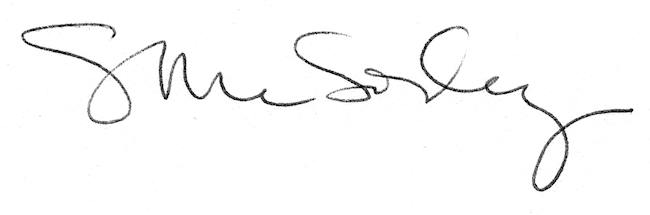 